ГАННІВСЬКИЙ ЛІЦЕЙПЕТРІВСЬКОЇ СЕЛИЩНОЇ РАДИ ОЛЕКСАНДРІЙСЬКОГО РАЙОНУКІРОВОГРАДСЬКОЇ ОБЛАСТІНАКАЗ02.03.2023                                                                                                                            № 29с. ГаннівкаПро звільнення від проходження ДПАучнів, які завершують здобуття початкової та базової  загальної середньої освіти у 2022/2023 навчальному році Відповідно до статті 17 Закону України  «Про повну загальну середню освіту», Указу Президента України від 24.02.2022 р. № 64/2022 «Про введення воєнного стану в Україні», затвердженого Законом України від 24.02.2022 р. № 2102-ІХ «Про затвердження Указу Президента України «Про введення воєнного стану в Україні», пункту 8 Положення про Міністерство освіти і науки України, затвердженого постановою Кабінету Міністрів України від 16.10.2014 р. №630, пункту 1 розпорядження Кабінету Міністрів України від 25.03.2020 р. №338-р «Про проведення єдиної державної системи цивільного захисту у режим надзвичайної ситуації», пункту 3 розділу І, пункту 6 розділу ІУ Порядку проведення державної підсумкової атестації, затвердженого наказом Міністерства освіти і науки України від 07.12.2018 р. №1369, зареєстрованого в Міністерстві юстиції України02.01.2019 р. за № 8/32979, наказу Міністерства освіти і науки України від 11.01.2023 р. №19 «Про звільнення від проходження ДПА  учнів, які завершують здобуття початкової та базової  загальної середньої освіти у 2022/2023 навчальному році» та з метою збереження життя і здоров’я учнів в умовах воєнного стануНАКАЗУЮ:1.Звільнити у 2022/2023 навчальному році від проходження державної підсумкової атестації  учнів, які завершують здобуття початкової та базової  загальної середньої освіти.2. Класним керівникам 4 та 9 класів Ганнівського ліцею, Володимирівської філії Ганнівського ліцею, Іскрівської філії Ганнівського ліцею ВИСТОРОПСЬКІЙ Н.С., ГАЛІБІ О.А., КРАЩЕНКО О.В., ДУДНИК Н.В., АМБРОЗЯК І.В., ПРОКОПЕНКО Л.П.:2.1 Довести інформацію до відома учнів та батьків.2.2. У класному журналі в колонці ДПА зробити запис «зв.»2.3.У відповідних документах про освіту учнів, звільнених від ДПА, виставити результати річного оцінювання та зробити запис у розділі про ДПА «звільнений(а)»3. Відповідальному за ведення шкільного сайту Ганнівського ліцею МАЙГУР С.А.:3.1. Розмістити наказ на офіційному сайті закладу.4. Контроль за виконанням наказу покласти на заступника директора Ганнівського ліцею СОЛОМКУ Т.В., заступника завідувача з навчально-виховної роботи Володимирівської філії Ганнівського ліцею ПОГОРЄЛУ Т.М., заступника завідувача з навчально-виховної роботи Іскрівської філії Ганнівського ліцею БОНДАРЄВУ Н.П.Директор                                                                                                         Ольга КАНІВЕЦЬЗ наказом ознайомлені:                                                                   Ірина АМБРОЗЯК                                                                                                          Людмила ПРОКОПЕНКО                                                                                                             Неля БОНДАРЄВА                                                                                                           Наталія ВИСТОРОПСЬКА                                                                                                            Неля ДУДНИК                                                                                                           Олена ГАЛІБА                                                                                                           Олена КРАЩЕНКО                                                                                                           Світлана МАЙГУР                                                                                                           Тетяна ПОГОРЄЛА                                                                                                           Тетяна СОЛОМКА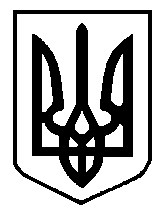 